Can’t Buy Me LoveLennon-McCartney 1964 (The Beatles)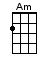 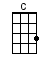 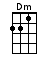 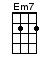 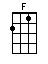 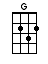 INTRO:  <Sing C>  / 1 2 / 1Can't buy me [Em7] lo-[Am]ove [Em7] lo-[Am]oveCan't buy me [Dm] lo-[G]oveI'll [C] buy you a diamond ring my friendIf it [C] makes you feel alrightI'll [F] get you anything my friendIf it [C] makes you feel alright‘Cause [G] I don't care too [F] much for money[F] Money can't buy me [C] loveI'll [C] give you all I've got to giveIf you [C] say you love me tooI [F] may not have a lot to giveBut what I [C] got I'll give to you[G] I don't care too [F] much for money[F] Money can't buy me [C] loveCan't buy me [Em7] lo-[Am]ove [C] everybody tells me soCan't buy me [Em7] lo-[Am]ove [Dm] no, no, no [G] NOOO![C] Say you don't need no diamond ringsAnd [C] I'll be satisfied[F] Tell me that you want the kind of thingsThat [C] money just can't buy[G] I don't care too [F] much for money[F] Money can't buy me [C] loveCan't buy me [Em7] lo-[Am]ove [Em7] lo-[Am]oveCan't buy me [Dm] lo-[G]-o-[C]ove [C]www.bytownukulele.ca